 	+	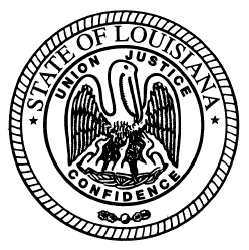   State of Louisiana State Licensing Board for Contractors AGENDACommercial board MeetingDecember 15, 2011ROLL CALL – Ms. Sharon Fabre PLEDGE OF ALLEGIANCE – Mr. George L. Crain, Jr., MemberINVOCATION & INTRODUCTION – Judge Darrell White, Retired, Hearing OfficerConsider Minutes of the November 17, 2011 Commercial Board Meeting.Welcome / Introductions – Mr. Michael McDuff, Executive DirectorNEW BUSINESSC.	QUALIFYING PARTY HEARING(S): 1.	KB Home Build & Repair, LLC, Lafayette, Louisiana – Consideration of suspending or revoking Louisiana contractor’s license number 55432 since the qualifying party terminated employment with this firm and the firm has not replaced the qualifying party despite sixty (60) days elapsing.  La. R.S. 37:2156.1, Sec 103 Rules and Regulations of the Board.2.	Boz L.P., Plano, Texas – Consideration of suspending or revoking Louisiana contractor’s license number 47688 since the qualifying party terminated employment with this firm and the firm has not replaced the qualifying party despite sixty (60) days elapsing.  La. R.S. 37:2156.1, Sec. 103 Rules and Regulations of the Board.3.	Sun Electric Services, Inc., Odessa, Texas – Consideration of suspending or revoking Louisiana contractor’s license number 48174 since the qualifying party terminated employment with this firm and the firm has not replaced the qualifying party despite sixty (60) days elapsing.  La. R.S. 37:2156.1, Sec. 103 Rules and Regulations of the Board.4.	Omega Contractors, LLC, Fort Worth, Texas – Consideration of suspending or revoking Louisiana contractor’s license number 50114 since the qualifying party terminated employment with this firm and the firm has not replaced the qualifying party despite sixty (60) days elapsing.  La. R.S. 37:2156.1, Sec. 103 Rules and Regulations of the Board.5.	L&S Plumbing Partnership, LTD, Richardson, Texas – Consideration of suspending or revoking Louisiana contractor’s license number 51885 since the qualifying party terminated employment with this firm and the firm has not replaced the qualifying party despite sixty (60) days elapsing.  La. R.S. 37:2156.1, Sec 103 Rules and Regulations of the Board.6.	Marshall Design-Build, L.L.C., Montgomery, Alabama – Consideration of suspending or revoking Louisiana contractor’s license number 13825 since the qualifying party terminated employment with this firm and the firm has not replaced the qualifying party despite sixty (60) days elapsing.  La. R.S. 37:2156.1, Sec. 103 Rules and Regulations of the Board.7.	International Line Builders, Inc., Portland, Oregon – Consideration of suspending or revoking Louisiana contractor’s license number 49401 since the qualifying party terminated employment with this firm and the firm has not replaced the qualifying party despite sixty (60) days elapsing. La. R.S. 37:2156.1, Sec. 103 Rules and Regulations of the Board.d.  Compliance Hearing(S): 1.	Orleans Shoring, L.L.C., Harahan, Louisiana – Consideration of an alleged violation for willfully misrepresented a material fact in obtaining its State Commercial License number 48113. La. R.S. 37: 2158 (A)(2).2.	Donald Gerdon Allen, Slidell, Louisiana – Consideration of an alleged violation for having problems relating to the ability of the contractor, its qualifying party, or any of its principal owners or principal shareholders to engage in the business of contracting, as demonstrated by their prior contracting business experience, at but not limited to, 315 Carondelet ($168,000.00), Mandeville, Louisiana.  La. R.S. 37:2158 (A) Paragraph 9. 3.	a)	Jay Castille Construction, Inc., Carencro, Louisiana – Consideration of an alleged violation for entering into a contract with an unlicensed contractor to perform work, at but not limited to, Coastal Machine Building project ($180,000.00), Carencro, Louisiana.  La. R.S. 37:2158 (A)(4).	b)	A & S Steel Buildings, Inc., Carencro, Louisiana - Consideration of an alleged violation for acting as a contractor to perform work without possessing a Louisiana State contractor’s license, at but not limited to, Coastal Machine Building project ($57,807.00), Carencro, Louisiana.  La. R.S. 37:2160 (A)(1).4.	a)	Bennett Builders, LLC, Lafayette, Louisiana – Consideration of an alleged violation for entering into a contract with an unlicensed contractor to perform work, at but not limited to, Villas At Angel Point project ($3,900,000.00), Lafayette, Louisiana.  La. R.S. 37:2158 (A)(4).	b)	Brick Time, Inc., Houston, Texas – Consideration of an alleged violation for acting as a contractor to perform work without possessing a Louisiana State contractor’s license, at but not limited to, Villas At Angel Point project ($87,377.00), Lafayette, Louisiana.  La. R.S. 37:2160 (A)(1).5.	a)	Bennett Builders, LLC, Lafayette, Louisiana – Consideration of an alleged violation for entering into multiple contracts with multiple unlicensed contractors to perform work, at but not limited to, Cypress Trails Apartment project ($5,800,000.00), Lafayette, Louisiana.  La. R.S. 37:2158 (A)(4).	b)	Brick Time, Inc., Houston, Texas – Consideration of an alleged violation for acting as a contractor to perform work without possessing a Louisiana State contractor’s license, at but not limited to, Cypress Trails Apartment project ($215,674.62), Lafayette, Louisiana.  La. R.S. 37:2160 (A)(1).	c)	Menard’s Concrete Works, Broussard, Louisiana – Consideration of an alleged violation for acting as a contractor to perform work without possessing a Louisiana State contractor’s license, at but not limited to, Cypress Trails Apartment project ($93,200.00), Lafayette, Louisiana.  La. R.S. 37:2160 (A)(1).6.	a)	Joe Picard, Inc., Breaux Bridge, Louisiana – Consideration of an alleged violation for entering into a contract with an unlicensed contractor to perform work, at but not limited to, JMI Manufacturing project ($698,512.00), Broussard, Louisiana.  La. R.S. 37:2158 (A)(4).	b)	Mickey Senegal d/b/a All About Concrete, Lafayette, Louisiana – Consideration of an alleged violation for acting as a contractor to perform work without possessing a Louisiana State contractor’s license, at but not limited to, JMI Manufacturing project ($81,091.00), Broussard, Louisiana.  La. R.S. 37:2160 (A)(1).7.	a)	Mickey Jerome Lewis, Choudrant, Louisiana – Consideration of an alleged violation for permitting your contractor’s license to be used by another when the other contractor does not hold a license for the classification of work for which the contract is entered, at but not limited to,  2719 Martha Street ($82,158.31), Simsboro, Louisiana.  La. R.S. 37:2158 (A)(5).	b)	Scott Van Buren d/b/a Pyramid Construction, Ruston, Louisiana – Consideration of an alleged violation for acting as a contractor to perform work without possessing a Louisiana State contractor’s license, at but not limited to, 2719 Martha Street ($82,158.31), Simsboro, Louisiana.  La. R.S. 37:2160 (A)(1).8.	a)	Ebenisterie Beaubois Ltee, LTD, St. Georges, Quebec, Canada – Consideration of an alleged violation for entering into a contract with an unlicensed contractor to perform work, at but not limited to, new Woman’s Hospital project ($7,387,074.00), Baton Rouge, Louisiana.  La. R.S. 37:2158 (A)(4).	b)	J. T. Builders, Inc.,  Las Vegas, Nevada  – Consideration of an alleged violation for acting as a contractor to perform work without possessing a Louisiana State contractor’s license, at but not limited to, new Woman’s Hospital project  ($700,000.00), Baton Rouge, Louisiana.  La. R.S. 37:2160 (A)(1).E.	ACT 725 – SETTLEMENT OFFER(S):1.	LRE/Royal Electric, LLC, Little Rock, Arkansas – Consideration of an alleged violation for bidding and/or contracting to perform electrical work in excess of $10,000.00 without a license to contract or perform such work, at but not limited to, Sam’s Club/Fueling #4837-00, Denham Springs, Louisiana.  La. R.S. 37:2160 (A)(1).2.	Patrick Shane Bales, Denham Springs, Louisiana – Consideration of an alleged violation for entering into a contract with an unlicensed plumbing contractor, at but not limited to, Sports Club, Denham Springs, Louisiana.  La. R.S. 37:2158 (A)(4).OLD BUSINESSF.	COMPLIANCE HEARING/CONTINUANCE(S):	1.   a)	Scottie Knott, Sunset, Louisiana – Consideration of an alleged violation for acting as a contractor to perform work without possessing a Louisiana State contractor’s license., at but not limited to, Thrifty Way Pharmacy project ($300,000.00), Sunset, Louisiana.  La. R.S. 37:2160 (A)(1).	b)	Gene Lail, Maurice, Louisiana – Consideration of an alleged violation for permitting your contractor’s license to be used by another when the other contractor does not hold a license for the classification of work for which the contract is entered, at but not limited to, Thrifty Way Pharmacy project ($300,000.00), Sunset, Louisiana. La R.S. 37:2158 (A)(5).	c)	Bryan J. Bourque, Grand Coteau, Louisiana -  Consideration of an alleged violation for entering into a contract with an unlicensed contractor to perform work, at but not limited to, Thirfty Way Pharmacy project ($36,000.00), Sunset, Louisiana.  La. R.S. 37:2158 (A)(4).d)	Travis Taylor Hargrave, Sunset, Louisiana – Consideration of an alleged violation for entering into a contract with an unlicensed contractor to perform work, at but not limited to, Thrifty Way Pharmacy project ($20,849.42), Sunset, Louisiana.  La. R.S. 37:2158 (A)(4).e)	Larry P. Bellard, Broussard, Louisiana - Consideration of an alleged violation for entering into a contract with an unlicensed contractor to perform work, at but not limited to, Thrifty Way Pharmacy project ($15,926.00), Sunset, Louisiana. La. R.S. 37:2158 (A)(4).f)	Roland Trahan d/b/a Roland’s Heating & Air Conditioning, Broussard, Louisiana - Consideration of an alleged violation for entering into a contract with an “unlicensed contractor” in the “unlicensed name” to perform work, at but not limited to, Thrifty Way Pharmacy project ($33,000.00), Sunset, Louisiana.  La. R.S. 37:2158 (A)(4), Sec. 109 Rules and Regulations of the Board.g.	Request for Rehearing:1. 	The Cumberland Investment Group, LLC, Metairie, Louisiana  - On November 17, 2011, the Board  considered  an alleged violation for having problems relating to the ability of the contractor, its qualifying party, or any of its principal owners or principal shareholders to engage in the business of contracting, as demonstrated by their prior contracting business experience, at but not limited to, 1016 Farrington Drive, Marrero, Louisiana; 2816 Judith Drive, 4832 Kawanee Avenue, 2308 North Cumberland Street, and 713 North Wilson Street, Metairie, Louisiana; and 1320 Mendez Street,  New Orleans, Louisiana.  La. R.S. 37:2158 (A) Paragraph 9.Decision & Civil Penalty Assessed at the November 17, 2011 Commercial Board: A Motion was made by Mr. Weston and was seconded by Mr. Gallo to find The Cumberland Investment Group, LLC in violation.  The Motion passed.  Mr. Weston withdrew his Motion, which was accepted by the Board.  After some additional discussion, a second Motion was made by Mr. Weston and was seconded by Mr. Gallo to find The Cumberland Investment Group, LLC in violation.  The Motion passed.  A Motion was made by Mr. Weston and was seconded by Mr. Gallo to impose a fine of $2000, six months of supervised probation and court costs.  The Motion passed.  H. 	REQUEST FOR RECONSIDERATION OF DENIAL for RESIDENTIAL LICENSE:	1. 	Palm Harbor Villages, inc., Addison, TX - On November 17, 2011, the Board declined the approval for residential licensure.I.	COMMITTEE REPORTS:	1.	Report from the Staff -Ms. Dupuy	2.	Building Committee – Mr. Graham	3.	Classification and Testing Committee – Mr. Weston / Mr. Dupuy	4.	Legislative/Rules and Regulations Committee – Mr. Gallo	5.	Act 725 Committee – Mr. Meredith	6.	Finance Committee – Mr. Dupuy 7.	Residential Building Committee – Mr. WestonJ.	Consideration of residential licensure applications, and home improvement registration applications as listed and attached to the agenda.  (Pages 6-9) K.	Consideration of commercial licensure exemptions as listed and attached to the agenda. (Pages 11-13)L.	Consideration of additional classifications as listed and attached to the agenda. (Pages 15-16)M.	Consideration of commercial applications as listed and attached to the agenda. Pending All Requirements Being Met (Pages 18-22)Regular Commercial Applications  (Page 23-25)ADJOURNMENTResidential applicationS for license  (pending all requirements being met)COMPANY NAME	    ALPHA CONSTRUCTION GROUP, LLC714 Hwy 20, Thibodaux, LA  70301AWI, LLC53 Mason Street, Gretna, LA  70053	BYW CONSTRUCTION, LLC                      	5536 Janice Avenue, Kenner, LA 70065CLAIMS CONSULTING & CONTRACTING, LLC1 Yellowstone Court, New Orleans, LA  70131FACILITIES MAINTENANCE MANAGEMENT, LLC11634 Darryl Drive, Baton Rouge, LA  70815FREDERICK CUSTOM HOMES, LLC534 Bullfight Drive, Bossier City, LA  71112GCB OF LOUISIANA, LLCPO Box 51802, Lafayette, LA  70505HABITAT FOR HUMANITY: CALCASIEU AREA, INC.3551 Avenue C, Lake Charles, LA  70615Hagen Homes, Inc.	1705 Augusta Way, Westlake, LA  70669IRON TRIANGLE DEVELOPMENT, LLC
609 Third Street, New Orleans, LA  70136QUINEALTY, JR., ROBERT GLYNN 225 Billy Young Road, Sugar Town, LA  70662Randy’s Framing, LLC43080 Earl Bercegeay Road, Gonzales, LA  70737RYEBUILT CONSTRUCTION CORPORATION6319 Badger Lake Avenue, San Diego. CA  92119SHOWCASE KITCHEN & BATH REMODELING, LLC1794 E. Bert Kouns Industrial Loop, Shreveport, LA  71105TAD BREAUX DESIGN BUILD, LLC1836 Milan Street. New Orleans, LA  70115THOMPSON CONSTRUCTION COMPANY, INC.P. O. Box 187, Thibodaux, LA  70302VH BUILDERS, LLC530 Lake Road Stoneport, La  71105Woodworking Specialties, Inc.5424 Bellaire Drive, New Orleans, LA  70124HOME IMPROVEMENT APPLICATIONS FOR REGISTRATION COMPANY NAMEA-1 PAINTING & HOME REPAIRS, LLC2001 Highway 80 E Lot #29, Calhoun, LA  71225ADVANCED PRESERVATION AND CONSTRUCTION, LLC1017 Boutte Road, New Iberia, LA  70563AFFORDABLE TILE INSTALLATION, LLCPO Box 57, Evangeline, LA  70537AJ MAGNIFICENT CONSTRUCTION, LLC129 Cherry Street, Westwego, LA  70094ARNETT CONSTRUCTION, LLC32327 Clark White Road, Denham Springs, LA  70726ASSOCIATED CONSTRUCTION GROUP, LLC1220 E. Fabian Street, Gonzales, LA  70737BELLTECH GROUP, INC., THE DEVLOPERS, CONSTRUCTION MANAGERS, CONSTRUCTORS3309 Kalister Saloom, Lafayette, LA  70508BLACKWELL, DANIEL V.  PO Box 311, Shorter, AL  36075BOOT HOME IMPROVEMENT, LLC27174 E Lakeside Drive, Denham Springs, LA  70726BORDELON, JR., SHANE HAYDEN 4289 Hwy 507, Coushatta, LA  71019BRITSCH, DARRELL JAMES                      144 St. John Lane, Leesville, LA 71446CONCRETE DESIGN SOLUTIONS, LLC7565 Lillie Valley Drive, Gonzales, LA  70737CONCRETE WORX, LLC			4216 Lucerne Street, Metairie, LA  70006COOL TOUCH PAINTING & REMODELING, LLC1328 Stillwater Drive, Mandeville, LA  70471COPELAND CABINETS, LLC2032 E Texas Street Ste B, Bossier City, LA  71111CRESCENT CITY REMODELING, LLC1705 Elizabeth Avenue, Metairie, LA  70003CUSTOM OUTDOOR CONCEPTS, LLC111 Downing Court, Belle Chasse, LA  70037DAVID ORSOT PLUMBING AND HEATING, INCORPORATEDP. O. Box 16008, Lake Charles, LA 70616DAVIS, BRANDON3209 Valley View Drive, Shreveport, LA  71108DIAMOND COUTINHO CONSTRUCTION, INC.1206 Carrolton Ave, Metairie, LA  70005DIEGO GONZALEZ, LLC3408 06 Miss Drive, Kenner, LA  70065EXTERIOR DESIGNS (FIBERGLASS POOLS), LLC815 Highway 652, Raceland, LA  70394EXTERIOR DESIGNS, INC.2903 Octavia Street, New Orleans, LA  70115EXTREME FOUNDATION REPAIR, LLC3810 Veterans Memorial Blvd Suite 108, Metairie, LA  70002FRANCISCO J. RAMIREZ, LLC3819 Colorado Avenue, Kenner, LA  70065GENESIS H I CONTRACTORS, LLC1620 E Judge Perez Drive, Chalmette, LA  70043GL CONSTRUCTION, LLC6005 W Esplanade Ave, Metairie, LA  70003GUMERCINDO SARDINA, LLC3215 California Avenue, Kenner, LA  70065ISAAC ORO E CONSTRUCTION & HOME IMPROVEMENTS, LLC29 Davenport, Waggaman, LA  70094IT CAN BE FIXED, LLC4026 Juno Drive, Chalmette, LA  70043J. L. REMODELING, INC.3609 Ventura Drive, Chalmette, LA  70043JAIME GARCIA, LLC3217 Delaware Ave, Kenner, LA  70065JOKERS WYLD, LLC2802 Allen Street, New Orleans, LA  70119K B C REMODELING & RENOVATIONS, LLCP. O. Box 4182, Baton Rouge, LA  70821M & M HOME IMPROVEMENTS & INVESTMENTS, LLCP.O. Box 712, Harvey, LA  70059MCGAHA'S REMODELING, LLC3616 Parkway Drive, Shreveport, LA  71104MD RESTORATION GROUP, INC.1100 24th Street, Suite H, Kenner, LA  70062MIKE GONYEA, INC.141 Lucky Lane, Bossier City, LA  71112MAYON, KIRK1021 Don Avenue, Denham Springs, LA  70726NOK INVESTMENT GROUP, LLC5334 Marais Street Apt A, New Orleans, LA  70117OSTARLY, CRAIG JOSEPH316 Nursery Avenue, Metairie, LA  70005PREFERRED HOME RENOVATIONS, LLC1480 Willow Oak Drive, Denham Springs, LA  70726PROGRESSIVE ROOFING, LLC2504 Kentucky Avenue, Kenner, LA  70065STEP-N-SHOWER, LLC                           4141 Iowa Avenue, Kenner, LA 70065RALEIGH ENTERPRISES OF LAKE CHARLES, INC.1830 Hodges Street, Lake Charles, LA  70601RAUL GARCIA HERNANDEZ, LLC3217 Delaware Ave, Kenner, LA  70065TUNNEL JACK, LLC2719 Marietta Street, Kenner, LA  70062U & L STUCCO FINISH, LLC201 N Cumberland St, Metairie, LA  70003WALKER, RANDALL J. 160 Reecer Road, Many, LA  71449Commercial Licensure ExemptionRequestsCOMMERCIAL LICENSURE EXEMPTION REQUESTSReciprocityA& H Glass, Inc., 2005 Thomas Road, Memphis, TN         Application is being made for a commercial license, pending all requirements being met, with the exemption of sixty (60) day and the classification of Glass, Glazing, Store Fronts, Metal Partitions, Panels and Siding.  This firm has held a license with the State of Tennessee Contractors Board since 1990 with the comparable classification. Mr. Roger Darren House, Employee, is to be listed as the qualifying party.Booker Construction, LLC, 5544 Causeyville Road, Meridian, MS  	       This firm currently holds license #50900 adding the classification of Railroads. This firm is licensed with Mississippi Contractor’s Licensing Board since 2008 with the comparable classification. Ms. Johnnie Sue Aitken, Member is to be listed as the qualifying party.C W & Sons, LLC, P. O. Box 547, Lugoff, SC      Application is being made for a commercial license, pending all requirements being met, with the exemption of the 60 day waiting period. The classification they are applying for is Plumbing (Statewide).  They hold a Master Plumber License with the Louisiana State Plumbing Board. This firm has held a license with the South Carolina Contractors Licensing Board since 2004 with the comparable classification. Mr. Toby T. Williams, Employee, is to be listed as the qualifying party.Di-Trol Systems, Inc., P.O. Box 1028, Kingsville, TX   	       Application is being made, pending all requirements being met, for a commercial license with the classification of Electrical Work (Statewide).  This firm has held a license with the Texas Department of Licensing And Regulation since 2009 with the comparable classification. Mr. Eden Rodriquez, Employee, is to be listed as the qualifying party.Robert L. Reynolds, 65 A North Star Drive, Jackson, TN   	       Application is being made, pending all requirements being met, for a commercial license with the exemption of the sixty (60) day waiting period. The classification they have applied for is Tile, Terrazzo and Marble and of Carpeting (Only).  This firm has held a license with the State of Tennessee Contractors Board since 2011 with the comparable classification. Mr. Robert L. Reynolds, Employee, is to be listed as the qualifying party.Slaughter Construction Company, Inc., P.O. Box 2758, Gulf Shores, ALThis firm currently holds commercial license #33036. They are adding the classifications of Building Construction and Heavy Construction.  This firm has held a license with the Alabama State Licensing Board for General Contractors since 1986 with comparable classifications. Mr. Robert L. Slaughter, Member, is to be listed as the qualifying party.Xtralight Manufacturing Partnership, LTD, 8812 Frey Road, Houston, TX   	       This firm currently holds license #54781. They are adding the classification of Electrical Work (Statewide). This firm has held a license with the Texas Department of Licensing And Regulation since 2011 with the comparable classification. Mr. Allen R. Kirk, Employee, is to be listed as the qualifying party.New Application Exemptions Broadmoor/womack, a Joint Venture, 8400 Jefferson Highway, Baton Rouge, LA  Application is being made, pending all requirements being met for a commercial license with the classifications of Building Construction; Heavy Construction; Municipal & Public Works Construction; Electrical Work (Restricted); Mechanical Work (Restricted). Mr. Joseph Terrell Hill, Member, the qualifying party.FLC Imports, LLC, P.O. Box 428, Fulton, MS       Application is being made, pending all requirements being met, for a commercial license with the classification of Building Construction.  Mr. Johnny L. Crane, Member, is to be listed as the qualifying party.Gold Construction, LLC 2216 E. Belmont Avenue, Phoenix, AZ	       Application is being made, pending all requirements being met, for a commercial license with the classifications of Building Construction and Rigging, House Moving, Wrecking and Dismantling. They are requesting exemption of Building Construction. Mr. Harold Shane Helmeker, Member, is to be listed as the qualifying party.Hosanna Enterprises, LLC, 1224 Rue Beauvais, Mandeville, LA       Application is being made, pending all requirements being met, for a commercial license with the classification of Building Construction. Ms. Sandra Day Levee, Member, is to be listed as the qualifying party.J. W. McDonald Jr., P.O. Box 787, Glenmora, LAApplication is being made, pending all requirements being met, for a commercial license with the classification of Building Construction; Highway, Street & Bridge Construction, Heavy Construction; Municipal & Public Works Construction.  Mr. James W. McDonald Jr., Owner, is to be listed as the qualifying party.Nolmar Construction, LLC, P.O Box 850275, New Orleans, LAApplication is being made, pending all requirements being met, for a commercial license with the classifications of Building Construction; Highway, Street & Bridge Construction; Municipal & Public Works Construction; Electrical Work (Restricted) Mechanical Work (Restricted).  Mr. Allison Ambrose Marshall, Member, is to be listed as the qualifying party.Welsbach Electric Corporation, P.O Box 560252, College Point, NYApplication is being made, pending all requirements being met, for a commercial license with the classification of Electrical Transmission Lines. This firm is only applying for the exemption of the out of state 60 day waiting period.  Mr. Mitchell E. Mailman, Employee, is to be listed as the qualifying party.White Hawk Group, Inc. P.O Box 7819, Moore, OKApplication is being made, pending all requirements being met, for a commercial license with the classification of Foundations for Buildings, Equipment or Machinery. This firm is only applying for the exemption of the sixty (60) day waiting period.  Mr. Roger William Schrieber, Employee, is to be listed as the qualifying party.Licensed ExemptionsBlue Flash Sewer, Inc., P.O. Box 23243, Harahan, LA  This firm currently holds license #35421. This firm is adding the classification of Municipal & Public Works Construction. Ms. Kelly Jean Cannon Cazaux, Employee, is to be listed as the qualifying party.Dieudonne  Enterprises, Inc., 137 Midway Drive, River Ridge, LA   This firm currently holds license #45794. This firm is adding the classification of Municipal & Public Works Construction. Ms. Tina K. Dieudonne, Member, is to be listed as the qualifying party.Integrated Pro Services, LLC, 73201 General DeGaulle Drive Suite 200, New Orleans, LA This firm currently holds license #46071, adding a qualifying party for the classification of Asbestos Abatement and Removal. Mr. John Michael Hess, Member, is to be listed as the qualifying party.Jack B. Harper Contractor, LLC, P.O. Box 309, Mandeville, LA This firm currently holds license #27043. They are adding a qualifying party for the classifications of Highway, Street & Bridge Construction; Municipal & Public Works Construction; Signs & Scoreboards, Displays, Billboards (Electrical & Non Electrical); Telecommunications; Covering and Linings; Traffic Signal & Lighting & Intelligent Transportation System. Mr. Jeffrey Brian Tabor, Employee, is to be listed as the qualifying party.Pavement Markings, LLC, P.O. Box 309, Mandeville, LA This firm is currently holds license #6799. They are adding a qualifying party for the classifications of Building Construction and Highway, Street & Bridge Construction.  Mr. Jeffrey Brian Tabor, Employee, is to be listed as the qualifying party.Act 725A & A Air Conditioning and heating Services, Inc. P.O. Box 12084, Alexandria, LA  Application is being made, pending all requirements being met, for a commercial license with the classification of Mechanical Work (Restricted).  Mr. Mark S. Gormanous, Member, is to be listed as the qualifying party.ADDITIONAL CLASSIFICATIONSAdditional classifications(Passed required exams)Company Name/Classification	  Lic. No.ABB DE, INC.											19495	ADD: BUILDING CONSTRUCTIONB & T UNDERGROUND CONSTRUCTION, LLC						50706ADD: HIGHWAY, STREET AND BRIDGE CONSTRUCTIONB & V PLUMBING, LLC									53741ADD: MUNICIPAL AND PUBLI C WORKS CONSTRUCTIONBAYOU CAJUN ENTERPRISE, LLC								48589SPECIALTY: HAZARDOUS WASTE TREATMENT OR REMOVALBRIMMER CONSTRUCTION SERVICES, LLC							56216ADD: BUILDING CONSTRUCTION;  SPECIALTY: RIGGING, HOUSE MOVING, WRECKING AND DISMANTLINGCABLE-LOCK FOUNDATION REPAIR, INC.							55866SPECIALTY: RIGGING, HOUSE MOVING, WRECKING AND DISMANTLINGCOCHRAN, PHILLIP										20310	ADD: ELECTRICAL WORK (STATEWIDE); ADD: MECHANICAL WORK (STATEWIDE)DENNIS G. DIAZ ROOFING & SHEET METAL, LLC						48975	ADD: BUILDING CONSTRUCTIONDENNIS STEWART EQUIPMENT RENTAL, INC.						50705ADD: HIGHWAY, STREET AND BRIDGE CONSTRUCTIONDORSEY DEVELOPMENT COMPANIES, LLC							43327 ADD: ELECTRICAL WORK (STATEWIDE)ELEVATIONS SHORING, LLC									50488ADD: MECHANICAL WORK (STATEWIDE)ELITE OIL & GAS SERVICES, LLC								55459 ADD: MUNICIPAL AND PUBLI C WORKS CONSTRUCTIONFEAZEL ELECTRICAL CONTRACTING, INC.							32754ADD: BUILDING CONSTRUCTIONGAINES, JOHN CHESTER, JR.									53215ADD: BUILDING CONSTRUCTIONGREEN BUILDING CONSTRUCTION & ELECTRIC, INC.					55045SPECIALTY: TELECOMMUNICATIONSHAMILTON MASONRY CONSTRUCTION, INC.						44260SPECIALTY:  FOUNDATIONS FOR BUILDINGS, MACHINERY AND ENGINES; SPECIALTY:  ORNAMENTAL IRON & STRUCTURAL STEEL, METAL BUILDINGSHAT CREEK LANDSCAPING AND PROPERTY MAINTENANCE, LLC				55184ADD: HEAVY CONSTRUCTIONHOPE SERVICES, INC.										24597ADD: HEAVY CONSTRUCTIONICC GENERAL CONTRACTORS, LLC								52560MECHANICAL WORK (STATEWIDE)KIRKLIN & JULIEN, LLP									56239ADD: HIGHWAY, STREET AND BRIDGE CONSTRUCTIONLAMBRIGHT, WESLEY HAGEN								44976ADD: BUILDING CONSTRUCTIONLOUISIANA FIRE EXTINGUISHER INCORPORATED						49892SPECIALTY: FURNITURE, FIXTURE, HARDWARE, MILLWORK, &	INSTITUTIONAL SECUTIRY KITCHEN AND DETENTION EQUIPMENTMAC'S EXCAVATING SERVICE, LLC								53311ADD: BUILDING CONSTRUCTIONMAGEE EXCAVATION & DEVELOPMENT, LLC						54896SPECIALTY: EARTHWORK, DRAINAGE AND LEVEESMASTER CRAFT CONSTRUCTION, LLC							35170ADD: HEAVY CONSTRUCTION;ADD: MUNICIPAL AND PUBLIC WORKS CONSTRUCTIONNORTHGATE LAND DEVELOPMENT CORP.							46285ADD: HIGHWAY, STREET AND BRIDGE CONSTRUCTIONPAN AMERICAN POWER CORPORATION							54402ADD: ELECTRICAL WORK (STATEWIDE)REYES GROUP, LTD										53168SPECIALTY: RAILROADSRMD HOLDINGS, LTD										43371ADD: HEAVY CONSTRUCTIONSACHS ELECTRIC COMPANY									16206SPECIALTY: SOLAR ENERGY EQUIPMENTSIEVERDING CONSTRUCTION, INC.								43074ADD: MECHANICAL WORK (STATEWIDE)THREE C'S PROPERTIES, INC., THE								38610ADD: HEAVY CONSTRUCTIONTWO BROTHERS PAVING & DRAINAGE CORP.						53485SPECIALTY: OILFIELD CONSTRUCTIONWIAT HOLDINGS, LLC									56034	ADD: HIGHWAY, STREET AND BRIDGE CONSTRUCTIONXTRALIGHT MANUFACTURING PARTNERSHIP, LTD					54781ADD: ELECTRICAL WORK (STATEWIDE)COMMERCIAL APPLICATIONSCOMMERCIAL APPLICATIONS FOR LICENSE(Pending all requirements being met)Company Name/ClassificationAARENE CONTRACTING, LLC3070 Windward Plaza, Suite 265F, Alpharetta, GA  30005	BUILDING CONSTRUCTIONABI COMPANIES, INC.	4301 Anchor Plaza Pkwy. Suite 400, Tampa, FL  33634			BUILDING CONSTRUCTIONAFI UNLIMITED, LLC	P.O. Box 246, Shelbyville, TX  75973			SPECIALTY: OILFIELD CONSTRUCTIONALDRETE & SONS SHORING CO., INC.2403 24th Street, Kenner, LA  70062			SPECIALTY: RIGGING, HOUSE MOVING, WRECKING AND DISMANTLINGAMERICAN STANDARD FOUNDATION REPAIR OF SOUTHERN LOUISIANA, LLC	4700 Dryades Street, New Orleans, LA  70115			BUILDING CONSTRUCTIONATLAS RAILROAD CONSTRUCTION, LLC	1253 State Route 519, Eighty Four, PA  15330			SPECIALTY: RAILROADSAUTOMATED SYSTEMS DESIGN, INC.	775 Goddard Court, Alpharetta, GA  30005	SPECIALTY: TELECOMMUNICATIONSBASELINE SPORTS CONSTRUCTION, LLC	3600 Henson Road, Knoxville, TN  37921	BUILDING CONSTRUCTIONCAGLE COOK CONSTRUCTION, LLC	236 Old Angleton Road, Clute, TX  77531	BUILDING CONSTRUCTION CASTLE CREEK CONSTRUCTION MANAGEMENT, LLC4110 Eaton Avenue, Suite A, Caldwell, ID  83607	BUILDING CONSTRUCTIONCHARLIE'S CONCRETE SERVICE, INC.1091 Fontelieu Road, St. Martinville, LA 70582SPECIALTY; CONCRETE CONSTRUCTION 	  (EXCLUDING HIGHWAYS, STREET, BRIDGES AND UNDERWATER WORKS)CHOUINARD CONSTRUCTION & MAINTENANCE, LLC12760 Hibiscus Avenue, Seminole, FL  33776		BUILDING CONSTRUCTIONCJT CONCRETE, LLC	4867 E. FM 552	Rockwall, TX  75087			SPECIALTY: FOUNDATIONS FOR BUILDINGS, EQUIPMENT OR MACHINERYSPECIALTY: DRIVEWAYS, PARKING AREAS, ETC., ASPHALT AND/OR CONCRETE 	 EXCLUSIVE OF HIGHWAYS ANS STREET WORKCREDENCE CONSTRUCTION, LLC	220 Grand Oaks Drive, Madisonville, LA  70447	HIGHWAY, STREET AND BRIDGE CONSTRUCTIONDIAMOND SCAFFOLD SERVICES GROUP, INC.16079 Airline Hwy., Prairieville, LA  70769	SPECIALTY: PERSONNEL FALL PROTECTION & DEBRIS CONTAINMENT SYSTEMS, 	  SCAFFOLDING, SHORINGDON'S STRIPING, INC.	419 W. William David Pkwy., Metairie, LA  70005SPECIALTY: PAVEMENT MARKINGS, STRIPING, RAISED REFLECTORS, 	 RUMBLE STRIPS, SPEED BUMPSDOOR CONTROLS, INC.	130 Veterans Blvd., Kenner, LA  70062	SPECIALTY:  DOOR, DOOR GRAMES, DOOR HARDWARE, & OPERABLE WALLSEAGLE ELECTRONIC SECURITY SYSTEMS, INC.	2072 Bonn Street, Harvey, LA  70058			SPECIALTY: SECURITY & FIRE ALARM & FIRE DETECTION & SUPPRESSION SYSTEMSESTHAY ENTERPRISES, INC.	11307 LA Hwy. 35, Kaplan, LA  70548	SPECIALTY: CLEARING, GRUBBING & SNAGGINGFRANKLIN PAVEMENT MANAGEMENT, LLC160 Pineywoods Drive, Ponchatouta, LA  70454	HIGHWAY, STREET AND BRIDGE CONSTRUCTIONGLOBAL MANAGEMENT ENTERPRISE, LLC3226 Lake Street, Lake Charles, LA  70601	HEAVY CONSTRUCTIONGULFCREST CONSTRUCTION, LLC	4427 Copernius Street, New Orleans, LA  70131	BUILDING CONSTRUCTION; HIGHWAY, STREET AND BRIDGE CONSTRUCTION; SPECIALTY: RIGGING, HOUSE MOVING, WRECKING AND DISMANTLINGHEATH CONSULTANTS INCORPORATED	9030 Monroe Road, Houston, TX   77061	SPECIALTY:  ANALYTICAL SAMPLING, AUDITING, INSPECTION & TESTING OF STRUCTURES, 	PIPES, WELDS, AND MATERIALSINTECH OF LOUISIANA, LLCP. O. Box 12248, Alexandria, LA  71315			SPECIALTY: TELECOMMUNICATIONSIRON TRIANGLE DEVELOPMENT, LLC	609 Third Street, New Orleans, LA  70136	ISAAC'S AFFORDABLE SERVICES, LLC	408 Dorcey Road, New Iberia, LA  70563			MECHANICAL WORK (STATEWIDE)JIM COOPER CONSTRUCTION COMPANY, INC.	5004 5th Avenue South, Birmingham, AL  35212		BUILDING CONSTRUCTIONJOHN WOODY, INC.	P.O. Box 60218, Jacksonville, FL  32236		SPECIALTY; PIPE WORK (SEWER);SPECIALTY: PIPE WORK (STORM DRAINS); SPECIALTY: PIPE WORK (WATER LINES)JRG ELECTRICAL SERVICES, INC.	141 Railroad Street Suite 106-A, Canton, GA  30114		ELECTRICAL WORK (STATEWIDE)KINGFISH POOL SERVICE, LLC	4618 Lake Villa Drive, Metairie, LA  70002	BUILDING CONSTRUCTIONM & R BUILDERS LLC OF MISSISSIPPI	P. O. Box 8998, Columbus, MS  39705	BUILDING CONSTRUCTIONMARVIN ENTERPRISE, LLC	6751 Silversprings Drive, Greenwell Springs, LA  70739	MECHANICAL WORK (STATEWIDE)MCCREERY, MICHAEL	6955 East Commerce, Odessa, TX  79762	SPECIALTY: INDUSTRIAL PIPING; SPECIALTY: GENERATORS, ROTARY RQUIPMENT, COMPRESSOR PUMPS, VESSELS, 	 INDUSTRIAL ENGINES AND CONTROLSMITCHELL, STEVEN PETER4917 Gallier Drive, New Orleans, LA  70126		ELECTRICAL WORK (STATEWIDE)MW ELECTRIC, LLC	524 Nation Road, Deville, LA  71328		ELECTRICAL WORK (STATEWIDE)NU-CRETE DESIGNS, LLC	9480 Mamoth Avenue, Baton Rouge, LA  70814	BUILDING CONSTRUTIONORION MARINE CONSTRUCTION, INC.	12000 Aerospace Ave. Suite 300, Houston, TX  77034BUILDING CONSTRUCTION; HIGHWAY, STREET AND BRIDGE CONSTRUCTION; HEAVY CONSTRUCTION; MUNICIPAL & PUBLIC WORKS CONSTRUCTION; ELECTRICAL WORK (STATEWIDE); MECHANICAL WORK (STATEWIDE)PANELIZERS, LLC	P. O. Box 232, Union Point, GA  30669	SPECIALTY: PARTITIONS, SIDING, SHEET METAL, GOLD-FORMED FRAMING, METAL BUILDINGS, AND METAL ROOFINGPARKWAY CONSTRUCTION & ASSOCIATES, L.P.	1000 Civic Circle, Lewisville, TX  75067			BUILDING CONSTRUCTIONPERQUE CARPET & DRAPERY LIMITED	P. O. Box 1689, Gretna, LA  70054	SPECIALTY: STONE, GRANITE, SLATE, RESILIENT FLOOR INSTALLATIONS, CARPETING; SPECIALTY: TILE, TERRAZZO, AND MARBLEPHOENIX BUILDERS & DEVELOPMENT, INC.3601 Faudree Road Suite 323, Odessa, TX  79765	SPECIALTY: PAINTING AND COATING (COMMERCIAL AND RESIDENTIAL)PINNACLE PLANT SERVICES, INC.	P.O. Box 21158, Beaumont, TX  77720	SPECIALTY: INDUSTRIAL PIPINGQUALITY ARCHITECTURAL METAL & ROOFING, INC.	3107 2nd Avenue South, Birmingham, AL  35233	SPECIALTY: ROOFING AND SHEET METAL, SIDINGR. F. KNOX COMPANY, INC.	P. O. Box 1337, Smyrna, 	GA  30081	SPECIALTY: SHEET METAL DUCK WORKRAINEY, SAMUEL MATHEW	P.O. Box 50302, New Orleans, LA  70150	SPECIALTY: MASONRY, BRICK, STONERE NEW ORLEANS PROPERTY MANAGEMENT, LLC	4019 Vincennes Place, New Orleans, LA  70125BUILDING CONSTRUCTIONRICELAND CONSTRUCTION, LLC	P.O. Box 630, Elton, LA  70532		BUILDING CONSTRUCTIONRICK ALLEN CONSTRUCTION MANAGEMENT, LLCP.O. Box 1348, Leesville, LA  71496	BUILDING CONSTRUCTIONRLN CORPORATION OF TEXAS	P. O. Box 58864, Webster, TX  77598-8864	BUILDING CONSTRUCTIONSENECAL CONSTRUCTION COMPANY, INC.	P.O. Box 515, Alamance, NC  27201		SPECIALTY: DRYWALLSERVICE EXPERTS HEATING & AIR CONDITIONING LLC	108 Summer Lane, West Monroe, LA  71291	MECHANICAL WORK (STATEWIDE); SPECIALTY: SOLAR ENERGY EQUIPMENTSES CONSTRUCTION CONSULTING GROUP, INC.2701 Ridgelake Drive, Metairie, LA  70002	ELECTRICAL WORK (STATEWIDE);  SPECIALTY: SOLAR ENERGY EQUIPMENTSMOOTH'S HOME IMPROVEMENT, LLC	P. O. Box 2213, Harvey, LA  70059		BUILDING CONSTRUCTIONSOUTH COAST CONCRETE, LLC	P.O. Box 659, Westwego, LA  70096	SPECIALTY: CONCRETE CONSTRUCTION (EXCLUDING HIGHWAYS, STREETS, BRIDGES AND UNDERWATER WORK)SUPERIOR PLUMBING & HEATING CO., INC.	5232 Savanah Lane, Marrero, LA  70072	PLUMBING (STATEWIDE)TOWER STEEL SERVICES, INC.	P.O. Box 690208	, Houston, TX  77269		SPECIALTY: FENCING; SPECIALTY: ORNAMENTAL IRON AND STRUCTURAL STEEL ERECTION, STEEL BUILDINGSTQ CONSTRUCTORS, INC.	P.O. Box 79	Dayton, KY  41074	SPECIALTY: INDUSTRIAL PIPEWORK AND INSULATIONMECHANICAL WORK (STATEWIDE)TRI-SOUTH CONTRACTORS, INC.	1075 Cooper Road, Suite 200, Grayson, GA  30017	BUILDING CONSTRUCTIONWOODRICH, CORY JAMES 29479 A Fletcher Lane, Walker, LA  70785		ELECTRICAL WORK (STATEWIDE)COMMERCIAL APPLICATIONS FOR LICENSE(READY FOR BOARD APPROVAL /ALL REQUIREMENTS MET)COMPANY NAME/CLASSIFICATIONACCURATE ELEVATION GROUP, LLCP.O. Box 14, Madisonville	, LA  70447	BUILDING CONSTRUCTIONADC, INC.	320 E. Seven Mile Road, Detroit, MI  48203	SPECIALTY: DEMOLISHING WORKADVANCED ENVIRONMENTAL COMPLIANCE, LLC	80 Baum Road, Ball, LA  71405		BUILDING CONSTRUCTION; ELECTRICAL WORK (STATEWIDE)BOOST CONSTRUCTION, LLC216 E. Belmont Avenue, Phoenix, AZ  85020BUILDING CONSTRUCTIONSPECIALTY: RIGGING, HOUSE MOVING, WRECKING AND DISMANTLINGBMT ACQUISTION, LLC	2716 Garner Road SW, Albuquerque, NM  87105	SPECIALTY: STORAGE FACILITIES, METAL COVERS, TANKS, FLOATING ROOFSC2C CONSTRUCTION SERVICES, LLC	P. O. Box 3379, Texarkana, TX  75504		BUILDING CONSTRUCTIOND D INSULATION, LLC	P.O. Box 550475, Dallas, TX  75355		SPECIALTY: INSULATION (COMMERCIAL AND INDUSTRIAL)DARREN AUCOIN'S PLUMBING, LLC	1212 Breaux Road, Lafayette, LA  70506		PLUMBING (STATEWIDE)EPIC INTEGRATED SERVICES, INC.	10330 Lake Road, Building R, Houston, TX  77070	ELECTRICAL WORK (STATEWIDE)GOD’S KINGDOM BUILDER’S UNLIMITED TRADESMAN, LLC2211 Barataria Blvd. Ste. 110, Marrero, LA  70072BUILDING CONSTRUCTIONHOWDY CONSTRUCTION, LLCP.O. Box 53412, Sheveport, LA  71135BUILDING CONSTRUCTIONJ. C. BEAL CONSTRUCTION, INC.	221 Felch Street, Ann Arbor, MI  48103	BUILDING CONSTRUCTIONLAMPA CITY CONSTRUCTION, INC.P.O. Box 4446, Brandon, MS   39047	HIGHWAY, STREET AND BRIDGE CONSTRUCTION; MUNICIPAL AND PUBLIC WORKS CONSTRUCTION; SPECIALTY: CLEARING, GRUBBING AND SNAGGING; SPECIALTY: CULVERTS AND DRAINAGE STRUCTURES; SPECIALTY: LANDSCAPING, GRADING AND BEAUTIFICATION;SPECIALTY: HIGHWAY AND STREET SUB-SURFACE DRAINAGE AND SEWER WORK;SPECIALTY: CURB AND GUTTER, DRIVEWAYS, SIDEWALKS, RETAINING WALLS, 	PATIOS, FOUNDATIONS; SPECIALTY: CONCRETE CONSTRUCTION 	  (EXCLUDING HIGHWAYS, STREETS, BRIDGES & UNDERWATER WORK);M.K. PAINTING, INC.	4157 Seventh, Wyandotte, MI  48192	SPECIALTY: STORAGE FACILITIES, METAL COVERS, TANKS, FLOATING ROOFSO. P. A. GRAPHICS, INC.	P. O. Box 50398, New Orleans, LA  70150SPECIALTY: SIGNS, SCOREBOARDS, DISPLAYS, BILLBOARDS 	(ELECTRICAL & NON-ELECTRICAL)PMSI VIRGINIA, INC.	2900 Bristol Street, Suite H202, Costa Mesa, CA  92626	SPECIALTY: FURNACES, INCINERATORS, REFRACTORY, PRESSURE VESSELS, STEAM SYSTEMS, 	  ACID PROOFING & HEAT EXCHANGERSRECTENWALD BROTHERS CONSTRUCTION INCORPORATED16 Leonberg Road, Cranberry Township, PA  16066BUILDING CONSTRUCTIONREMONT ENGINEERING & DESIGN GROUP, LLC P. O. Box 19071, New Orleans, LA  70179SPECIALTY: INSTRUMENT AND CALIBRATIONRSMJ, INC.	200 Hoffecker Road, Pottstown, PA  19465SPECIALTY: TELECOMMUNICATIONSRUMSEY SITE CONSTRUCTION, LLC OF TEXAS	6617 Village Spring Drive, Plano, TX  75024MUNICIPAL AND PUBLIC WORKS CONSTRUCTION; SPECIALTY: PIPE WORK (GAS LINES)SOUTH CENTRAL HEATING, INC.	5542 Hwy. 42, Hattiesburg, MS  39401MECHANICAL WORK (STATEWIDE)TEJAS SPECIALTY CONCRETE COATINGS, LLC5213 Tacoma, Building A, Houston, TX  77041	SPECIALTY: CONCRETE & MASONRY REPAIR, COATING, RESURFACING, 	SEALING & POURED FLOORINGTERRELL & CLAYTON COMMERCIAL CONSTRUCTION GROUP, LLCP.O. Box 81, Belle Chasse, LA  70037	BUILDING CONSTRUCTIONTHOMAS INDUSTRIAL AND MECHANICAL CONSTRUCTORS, LLC53299 Highway 438, Franklinton, LA  70438BUILDING CONSTRUCTION; HIGHWAY, STREET AND BRIDGE CONSTRUCTIONTIBLIER CONSTRUCTION, LLC	119 Shirmac Drive, Slidell, LA  70461	BUILDING CONSTRUCTIONTORO HOLDINGS, LLC4055 S. Saginaw Road, Midland, MI  48640BUILDING CONSTRUCTION; SPECIALTY: TELECOMMUNICATIONSTSWM, INC.	2525 Area Boulevard, Suite 500, Houston, TX  77058SPECIALTY: FIRE SPRINKLER WORK; SPECIALTY: SECURITY & FIRE ALARM & FIRE DETECTION & SUPPRESSION SYSTEMSWIN-CON ENTERPRISES, INC.P. O. Box 700230, San Antonio, TX  78270SPECIALTY: FURNISH AND INSTALL ALUMINUM WINDOWS